Citizen Pruner Event – Wednesday February 6th, 2019Elk River Youth Athletic Complex – 9950 165th Ave NW, Elk River2:00-4:00 p.m.Gina Cell: 763-257-9501
Call or text with questions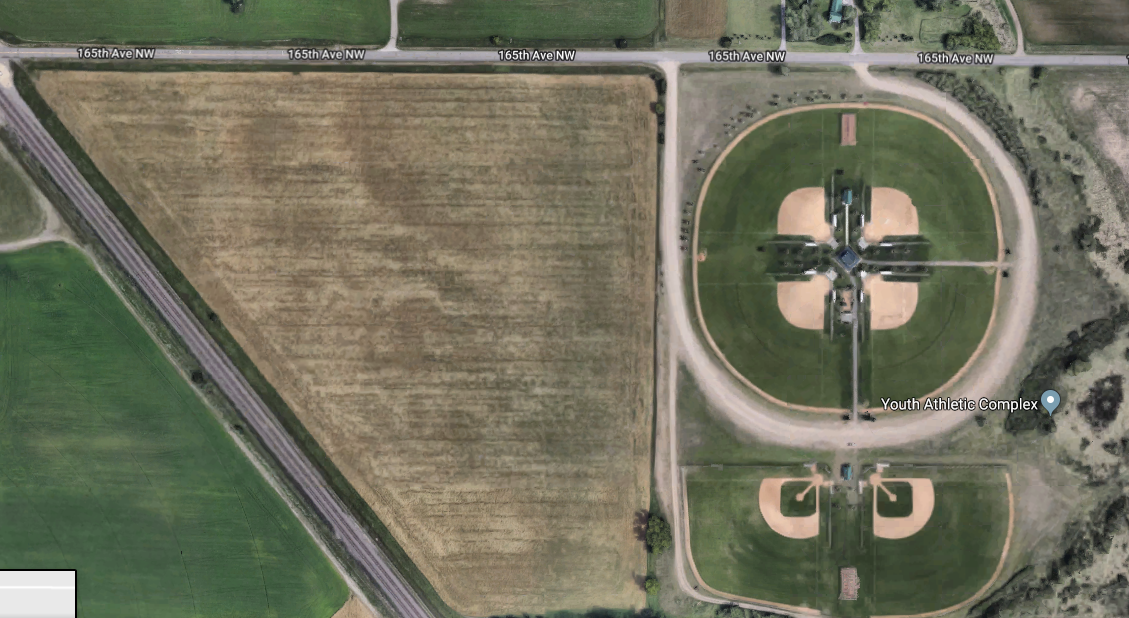 